2nd 3rd June 2018 – Paddle In The Park
Event PlanVENUEWhite Water Centre – LagoonHolme PierrepontAdbolton LaneWest BridgfordNottinghamNG12 2LUSUMMARYFriday 1st June 201811:00-14:00		Set up Gazebos and signage			On site - HPP13:00-14:00 		Mark out trade partners stands	    		Demo lakeSaturday 2nd June 201807:00-08:30		Staff Arrival & Trade set up 			Lagoon/White Water demo08:30 -09:15		Staff Briefing 					Staff room –next to wetsuits09:45 – 17:00 		Registration opens 				By the lagoon reception10:00 – 12:00		First workshops					White Water Course13:00-15:00		Second round of workshops			White Water Course15:30-17:00		Final round of workshops			White Water Course17:30 – 18:30		Boater X Competition				White Water CourseSunday 3rd June 201808:00 – 08:30		Staff Arrival					Lagoon/White Water demo08:30 -09:15		Staff Briefing 					Staff room –next to wetsuits09:45 – 16:00 		Registration opens 				By the lagoon reception10:00 – 12:00		First workshops					White Water Course11:00 – 14:00		National Freestyle League Competition		White Water Course13:00-15:00		Final round of workshops			White Water Course13:00 – 15:00		SUPX Heats for competition 			White Water Course15:00 – 16:30		SUPX Competition and finals			White Water CoursePlease take note of all workshops and competitions taking place at the same time as you. Please be considerate of other paddlers and share the space.
			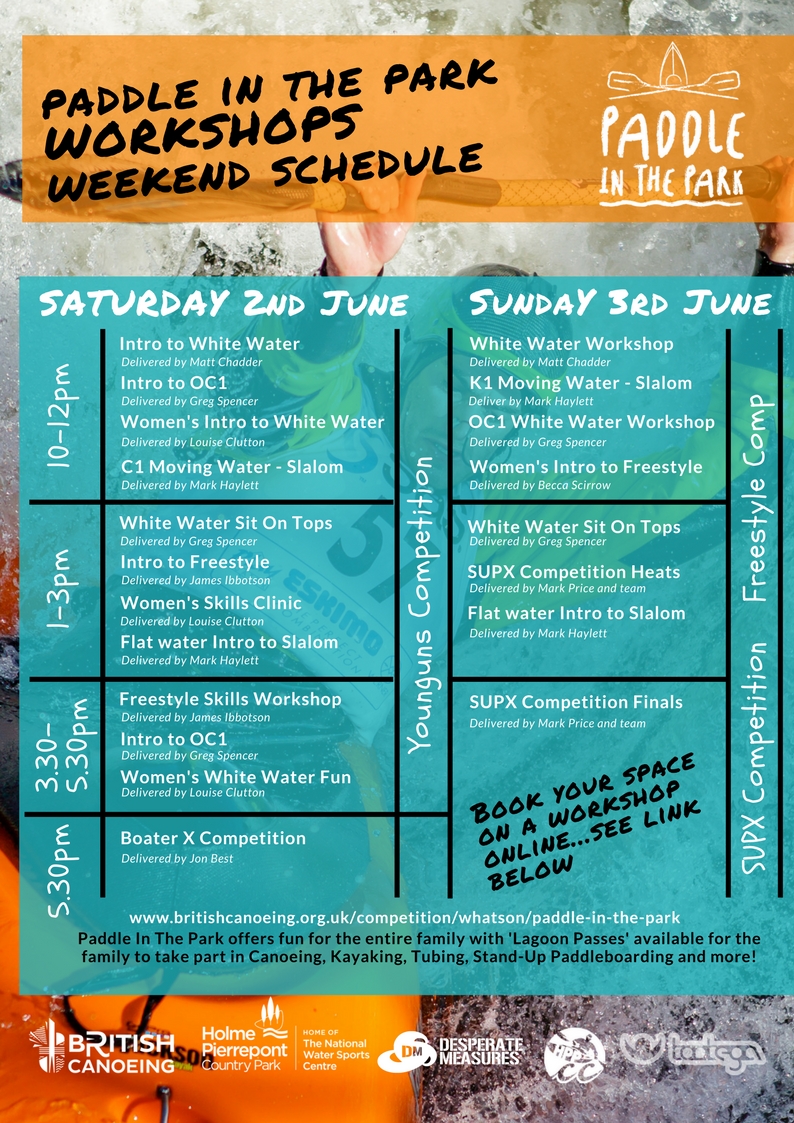 Trade standsREGISTRATION –There will be 2x registration gazebos – One on the left for White Water Passes and Workshops and then one of the right for the Lagoon Pass.Registration desk – Saturday 2ndPhil, Craig, Kellie, Laura P and Libby/Laura (Libby from 10-12/1pm) – 1 member of staff from SercoBritish Canoeing GazeboWomen’s Ambassadors, Jenny & Libby/Laura (floating)Registration desk – Sunday 3rdPhil, Craig, Russ, Laura P and 1 member of staff from SercoBritish Canoeing GazeboWomen’s Ambassadors, Jenny & Laura (floating)Goodie Bags for workshops contain:Membership leafletsGo Canoeing booklet/leafletCoaching leafletNational Go Canoeing week leafletThree lakes leafletHolme Pierrepont LeafletKeyringPenPonchoGoodie Bags for lagoon pass include:Membership leafletsGo Canoeing booklet/leafletCoaching leafletNational Go Canoeing week leafletHolme Pierrepont LeafletPonchoWorkshop Information:Workshops are pre-booked, but there will be some spaces on the day. Those looking for these spaces will need to come to Sign in for White Water Pass and Workshops will be separate to the Lagoon Pass.Those accessing the white water will not be allowed on without the coloured wristband for a white water pass and/or the workshop coloured wristband.Workshop meeting points:Workshop participants should meet at the ‘Workshop Meeting Point’ about 10 to 15 mins before the workshop start time to meet their workshop deliverer. This is located by the British Canoeing information tent.Workshop leaders: PLEASE KEEP YOUR MOBILE ON YOU AT ALL TIMES AND SAVE CONTACT NUMBERS BELOW IN CASE OF EMERGENCY OR CALL FOR HELP.Please take note of all workshops and competitions taking place at the same time as you. Please be considerate of other paddlers and share the space.Site Map: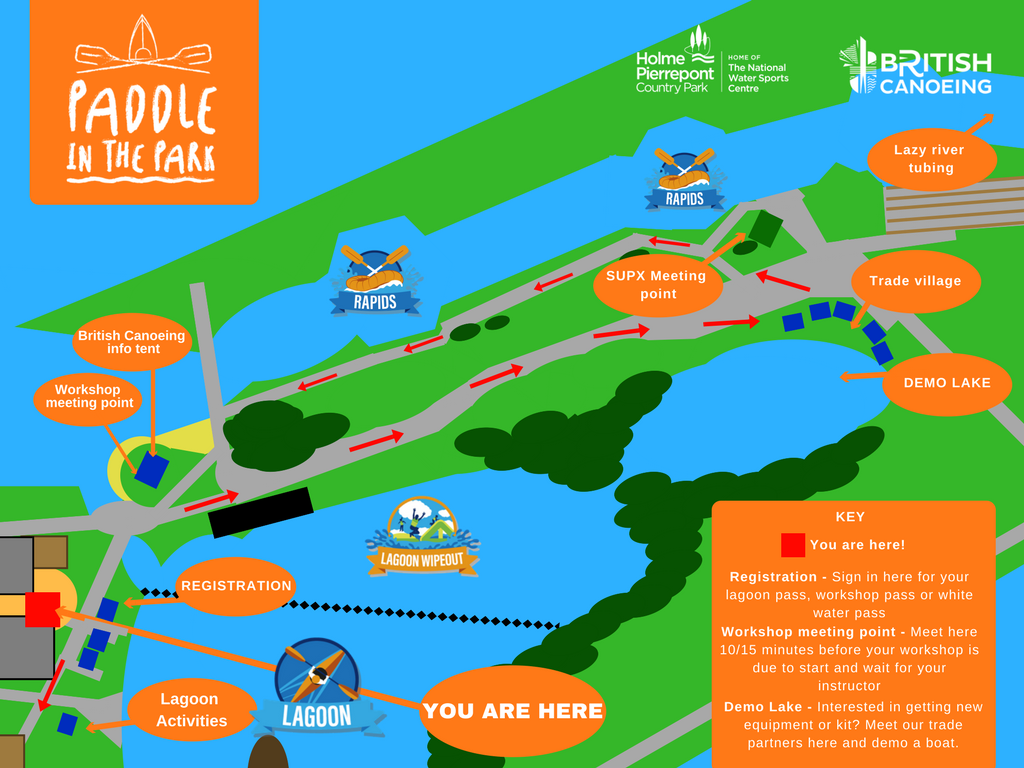 Safety on Site:Wristband system – Please all be aware of the wristband system throughout the weekendRed wristband = Lagoon PassBlue Wristband = White Water Pass Purple Wristband = Workshop pass (only for their allotted time – if they would like to stay on the white water, they must buy a white water pass)All bands will have the day written on e.g. SAT or SUN or FULL WEEKEND.If they only have SAT on, then they have only paid for Saturday etc. The bands are to be worn on the left arm of buoyancy aid or the wrist.BANDS MUST BE CHECKED BEFORE GETTING ON THE WHITE WATER – ALL STAFF ARE RESPONSIBLE FOR CHECKING OUT OF DATE BANDS AND CORRECT COLOUR BANDSWhite Water Safety – All participants will have signed to declare they are competent on white water if paddling by themselves. All should be able to perform a roll and self-rescue. Those on a workshop may not be able to roll, but will be under the guidance of qualified/experienced leaders.Weather – Lead event staff to monitor weather and decide when event needs to be modified. E.g. Gazebos to be brought down in high winds, Participants asked to get off the water in risky conditions.Lightening Policy – To be controlled by Serco/Holme Pierrepont Country Park staff – Lightning 30/30 rule: If it takes less than 30 seconds to hear thunder after seeing the flash, lightning is near enough to pose a threat; after the storm ends, wait 30 minutes before resuming outdoor activities.Gazebos/Event structures – ALL EVENT GAZEBOS/TENTS MUST BE WEIGHTED AND PEGGED DOWN.White Water Rafting – To be considerate of white water paddlers when coming down the course. White water paddlers to move to one side/to eddies when a raft is coming down the course.Spectators – All staff to be aware of spectators and ask that no one steps over the barriers/edges and gets too near to the water.White Water Rescue – To be provided by the centre – Serco/Holme Pierrepoint for the duration of the event.First Aid – To be provided by the centre – centre staff. Lead contact for First Aid is: Scott Harrand – White water course number is 01159821212 ext 24712Trade Village/Demo Lake: All demo staff to follow the wristband policy. Anyone with a lagoon pass wristband wanting to demo a boat will need to be supervised as they have not signed a competency form. Those with White Water bands and workshops bands are more able to demo independently.All demo activities are the responsibility of the trade supplying the boat to demo.WHITE WATER COURSE – Workshops and White Water PaddlersON SITE RISK ASSESSMENT – Including spectators, participants, demo area, registration and trade stands.EVENT MAJOR INCIDENT – RESPONSE PLAN ACTIONSN.B If the Emergency Services are called they will take control. In the case of a fatality the Police will notify the next of kin.In any media responses follow: Pity, Praise, Promise: -Pity – express sympathy for those caught up in the incidentPraise – those who undertook a rescue or tackled the problem i.e. emergency services, paddlers etcPromise – to participate fully in any investigation and learn from it to minimise the risk of it ever happening againIf there incident is a police matter you will receive support from your local constabulary.If you require any assistance or advice contact the British Canoeing communications team at mediaenquiries@britishcanoeing.org.ukContact numbers: Laura Sutherland – Events Officer – British Canoeing – Phone numberScott Harrand – Chief Instructor – Phone numberHarriet Taylor – Events Officer – Serco/Holme Pierrepont – Phone numberJenny Spencer – Go Canoeing Development Manager - Phone numberTootega/SilverbirchRed PaddleDaggerZetPalmNaishPeakJacksonPyranhaWavesportNRS - David BainRisk Assessment:     PADDLE IN THE PARKDate:    31st May 2018Carried out by:      L SutherlandHazardWho might be harmed and how?Before Controls (initial risk)Control Measures (Existing)Control Measures (Proposed)After Controls (Revised risk)HazardWho might be harmed and how?1-5Control Measures (Existing)Control Measures (Proposed)  1-5Local RulesWhite Water Participants 2Participants to sign in and register before getting on the water.Coaches are to walk the course prior to starting the session-this can be undertaken whilst setting a courseParticipants must be wearing a White Water Wristband to access the white water.1Course ConfigurationLeaders/Participants and competitors    2Coaches/leaders are to highlight any potential hazards/risks to their participants for their session   Leaders and Competition leads to walk the course and highlight any hazards during briefings.  2EntrapmentLeaders/Participants and competitors    2Participants are made aware of the hazards Centre to set a safe courseCentre is to ensure that safety equipment is available throughout the session  All participants on white water declared able to self-rescue and are competent swimmers.Leaders able to rescueWhite Water safety staff on stations throughout the course.1Moving WaterLeaders/Participants and competitors/Spectators3Participants made aware of the hazardsParticipants aware of good swimming techniques in moving waterLeaders and participants to wear a buoyancy aid at all times when operating water side of the stepSpectators not allowed water side of the stepAll participants on white water declared able to self-rescue and are competent swimmers.Coloured band system will not allow Lagoon Pass holders to access the white water.Buoys across the bridge area to the white water course to stop beginners floating towards the white water.2Other Users on the course  Leaders/Participants and competitors      2Leader to co-ordinate usage with other usersAll users to be aware of participants on the White Water CourseParticipants to understand Course Etiquette and always look upstream before leaving the eddy    - Leaders of workshops to inform groups.1Slalom Poles     Leaders/Participants and competitors/Spectators1All excess poles to be pulled to the side before the session by the centre and competition staff.   1Slippery BanksLeaders/Participants and competitors3Participants and leaders to be aware of the hazards   Event staff to monitor this and use signage to warn if needed.2Setting the CourseLeaders/Participants and competitors1Good manual handling techniques are to be used at all timesBuoyancy Aid to be worn at all times  1Emptying BoatsLeaders/Participants and competitors2Good manual handling techniques are to be used at all timesLeaders to support workshopsPay and play participants to have help on the bank with kit and equipment.1Equipment and ClothingLeaders/Participants and competitorsLeader is to ensure that the clean rope/line theory is applied at all timesSuitable equipment to be worn at all timesWetsuits, helmets and buoyancy aids available for all to rent or borrow.         1 Head Injuries, Fractures, DislocatesLeaders/Participants and competitors      2Report any injuries to reception and complete an Accident Report FormFirst aiders provided by the centreCreate a clear process for major accidents1HazardWho might be harmed and how?Who might be harmed and how?Before Controls (initial risk)Control Measures (Existing)Control Measures (Proposed)Control Measures (Proposed)After Controls (Revised risk)Hazard1-5Control Measures (Existing)  1-5Falling equipment or gazebosParticipants, StaffParticipants, Staff3All structures to be weighted and pegged down to the ground.Signs to be hammered into ground.If weather conditions worsen, e.g. Wind speed – Gazebos and tents to be deflated/taken down.If weather conditions worsen, e.g. Wind speed – Gazebos and tents to be deflated/taken down.          2Dehydration/tirednessParticipants, Staff, Leaders    Participants, Staff, Leaders    2All encouraged to keep hydrated throughout the day  - Water in the staff/volunteers room for all  - Water in the staff/volunteers room for all1     Trip HazardsLeaders/Participants and spectators       2       2Any trip hazards reported to main reception.Spectators stay behind the bank step.Wires or leads to be covered/taped down         1         1         1ScoreOverall RiskAcceptability1 - 2Low riskReasonably acceptable risk. Modify wherever possible. Implement control measures. Monitor.3Medium riskTolerable risk. Review and modify wherever possible. Enforce control measures. Review regularly. Monitor.4-5Very High riskUnacceptable risk. Stop work and modify urgently. Enforce control measures.PROTECTLIFEEffect rescue. Protect individual/s from further harm. Ensure you and others are safePROTECTLIFEAdminister emergency First Aid PROTECTLIFEClear the water of boats as necessary, while the incident is ongoingPROTECTLIFEEvacuate premises as necessaryPROTECTLIFEIf lives are at risk or there is serious injury call the emergency services by calling 999. Tell them what the problem is, your location, how many are involved, when it happenedTAKECONTRO LNominate/appoint a lead person to coordinate the incident response. Usually the Event Organiser, Safety Officer, Coach or senior club member. TAKECONTRO LShare the load and nominate others, officials or volunteers to undertake roles to help manage the incident. TAKECONTRO LEstablish facts/sequence of events. Record the witnesses details of those involved in the incident/rescue. Take notes and record the actions taken.TAKECONTRO LPhotograph the incident location, boats or equipment etc if relevantTAKECONTRO LProtect welfare of others. If children are involved contact Parents at an early stage INFORMNotify the emergency services of all the details available INFORMDetermine whether you need to contact other agencies e.g. Local Authority, Environment Agency, Harbour Master/Port Authority, electricity/Gas etc INFORMPrepare to receive enquiries.Sensitively brief relevant staff/volunteers and other club members.Remind people not to pass on any names until given permission to do so. INFORMIf the incident involved a work related fatality or major injury it must be reported to the Health and Safety Executive under RIDDOR.  INFORMComplete a British Canoeing Incident report form https://www.britishcanoeing.org.uk/about-canoeing/safety-guidance/incident-reporting/MED IAIf you are contacted by the media, find out more details about their request and timescales.MED IASupport their request by issuing a written statement from a nominated “spokesperson”. MED IAIf asked for an interview, nominate one person as the designated spokesperson and prepare a statement that can be read outHave another person with you if possible to monitor the interview.MED IADo not give the names of casualties or those involved in the incident.Make sure your key facts are up to date and to hand. MED IADo not give an opinion Stick to the facts as you know them, do not try and answer a question you don’t know the answer to. FOLLOWUPContact safety@britishcanoeing.org.uk for ongoing support.FOLLOWUPRetain a log of the incidentFOLLOWUPArrange a debrief for staff/volunteers and consider their welfare needsFOLLOWUPUse information gained from the incident and debrief to update Risk Assessments and local emergency action plansFOLLOWUPEnsure that any documentation pertaining to the event or incident is collated and available for any further investigation or analysis e.g. Risk Assessments, operating procedures, event information issued to participants, coaching qualifications status etc